Платье  цена 5300 руб.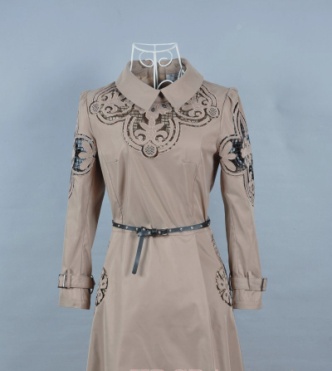 Платье цена 2800 руб.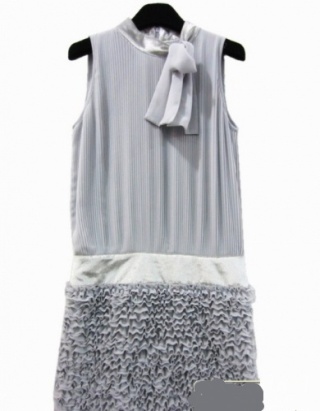 Платье цена 4800 руб.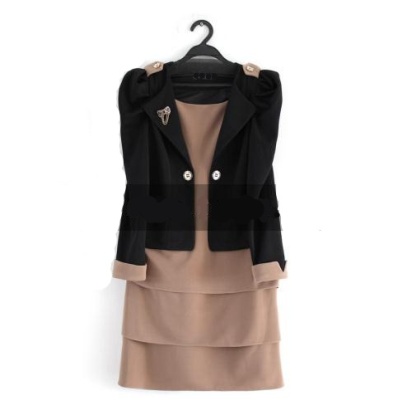 КПальто демисезонное  цена 7200 руб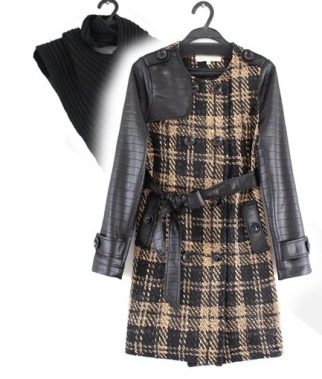 ЩПальто демисезонное  цена 7700 руб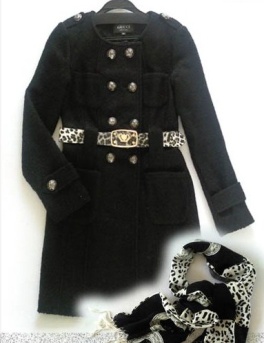 ХПальто демисезонное  цена 7700 руб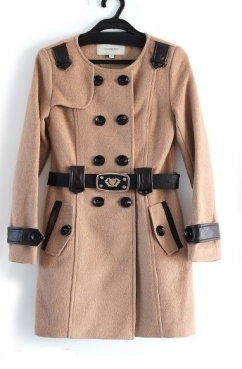 Сумка цена 4800 руб.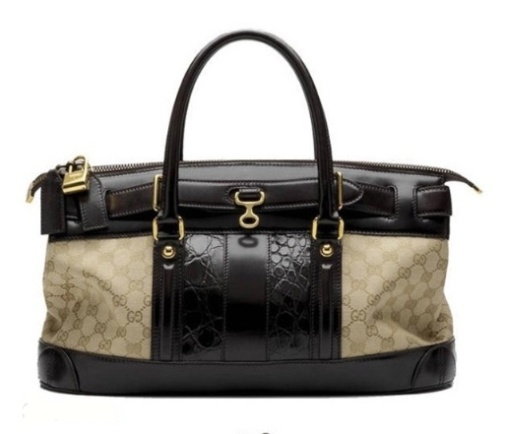 Сумка цена 3800 руб.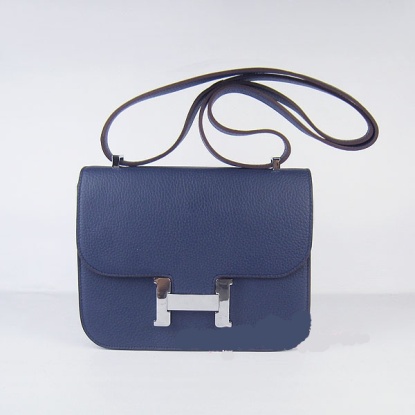 Сумка цена 4500 руб.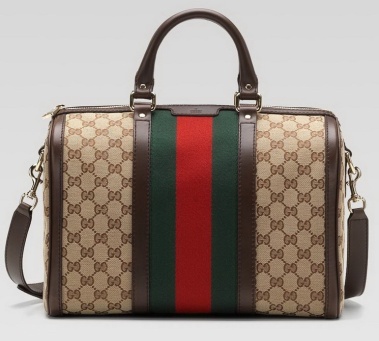 ХФутболка мужская 2500 руб.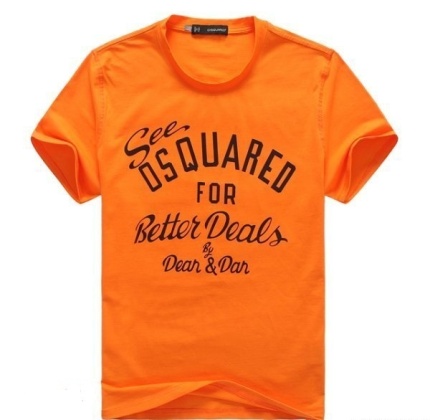 ШДжемпер мужской цена 3800 руб.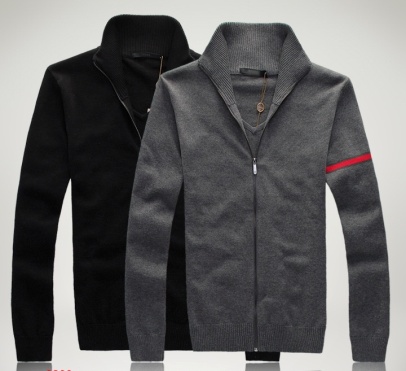 ПКроссовки мужские 5100 руб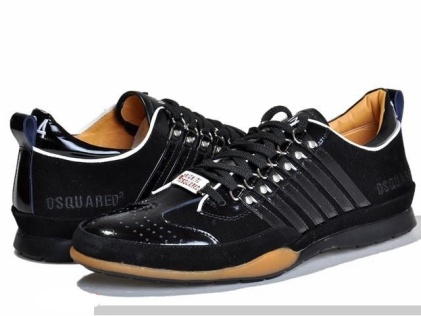 